                                 ҠАРАР                                                                                                                          РЕШЕНИЕ01 март  2023 й.                                     № 195                         01 марта   2023г.Об итогах работы  ДОУ детский сад с.Тавричанка-филиал МБДОУ д/с № 2 с.Раевский МР  Альшеевский район  за 2022 год  Заслушав выступление Исламуратовой Е.А.- заведующей ДОУ детский сад с.Тавричанка о проделанной работе  за  2022 год   Совет сельского поселения Кызыльский  сельсовет муниципального района Альшеевский район Республики Башкортостан   р е ш и л:           1.Информацию о работе ДОУ детский сад с.Тавричанка – филиал МБДОУ д/с №2 с.Раевский  о проделанной работе в 2022 году принять к сведению. Глава  сельского поселения Кызыльский  сельсовет:                                         Р.Ф.ИскандаровБАШҠОРТОСТАН РЕСПУБЛИКАҺЫӘЛШӘЙ РАЙОНЫМУНИЦИПАЛЬ РАЙОНЫНЫҢҠЫҘЫЛ АУЫЛ СОВЕТЫАУЫЛ БИЛӘМӘҺЕ СОВЕТЫ(БАШҠОРТОСТАН РЕСПУБЛИКАҺЫӘЛШӘЙ РАЙОНЫКЫЗЫЛ АУЫЛ СОВЕТЫ)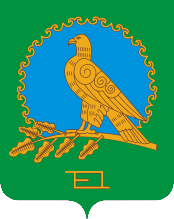 СОВЕТ СЕЛЬСКОГО ПОСЕЛЕНИЯКЫЗЫЛЬСКИЙ СЕЛЬСОВЕТМУНИЦИПАЛЬНОГО РАЙОНААЛЬШЕЕВСКИЙ РАЙОН РЕСПУБЛИКА БАШКОРТОСТАН(КЫЗЫЛЬСКИЙ СЕЛЬСОВЕТАЛЬШЕЕВСКОГО  РАЙОНАРЕСПУБЛИКИ БАШКОРТОСТАН)